vks…e~^gksyh vkSj mlds iwoZ egkHkkjrdkyhu Lo#i ij fopkj* &eueksgu dqekj vk;Z] nsgjknwuAHkkjr vkSj Hkkjr ls brj ns”kksa esa tgka Hkkjrh; ewy ds yksx jgrs gSa] izR;sd o’kZ QkYxqu ekg dh iwf.kZek ds fnu jaxksa dk ioZ gksyh g’kksZYykl iwoZd euk;k tkrk gSA gksyh ds vxys fnu yksx ukuk jaxksa dks ,d nwljs ds psgjs ij yxkrs gSa] feBkbZ o idokuksa dk forj.k vkfn djrs gSa vkSj dqN gqM+nax Hkh djrs gSaA D;k gksyh dk izkphu Lo#i Hkh orZeku tSlk Fkk\ blls dqN fHkUu Fkk ok ;g orZeku Lo:Ik iwoZ dh fod`fr ok :ikUrj gS\ 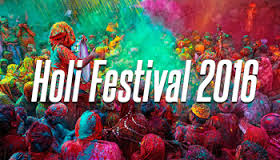 fopkj djus ij Kkr gksrk gS fd Hkkjr dh /keZ o laLd`fr 1-96 vjc iqjkuh gSA egkHkkjr dky] vkt ls yxHkx 5000 o’kZ iwoZ] rd oSfnd laLd`fr vius ewy Lo:Ik esa ns”k ns”kkUrj esa fo|eku jghA bldk izek.k gS fd Hkkjr esa osnksa ds lk{kkr Kkuh] _f’k] eqfu o ;ksxh egkHkkjr dky rd cgqrk;r esa jgs gSaA nwljk izek.k ;g gS fd u Hkkjr esa vkSj u fg fo”o ds fdlh vU; ns”k esa vkt ls ikap gtkj o’kZ iwoZ dh fdlh vU; /keZ] laLd`fr dk dksbZ izek.k feyrk gSA egkHkkjr xzUFk esa ,sls vusd izek.k gS fd izkphu dky esa Hkkjr ds yksx fo”o ok ;wjksi ds izk;% lHkh ns”kksa esa vkrs tkrs FksA euqLe`fr xzUFk l`f’V ds vkfn esa jpk x;k ftlesa o.kZu gS fd ;g vk;kZoRrZ ns”k gh lalkj dk vxztUek ns”k gSA lalkj ds lHkh ns”kksa ds yksx ;gka fo|ktZu djus vkrs Fks vkSj vius ;ksX; pfj= vkfn dh f”k{kk ysrs FksA ;gka ls osnksa vkfn o lHkh fo|kvksa dk Kku izkIr dj vius ns”k esa mldk izpkj o mi;ksx djrs djkrs FksA 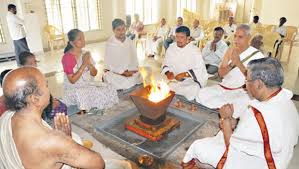 osn euq’; ds thou dks lq[ke; cukus ds fy, bZ”ojksikluk lfgr iapegk;Kksa dk fo/kku djrs gSaA bu iap egk;Kksa esa euq’;ksa ds vusd o vf/kdka”k drZO; vk tkrs gSaA oSfnd /keZ o laLd`fr ^^olq/kSo dqVqEcde** dh Hkkouk dks ekuus okyh laLd`fr gSA ;gka lHkh yksx l`f’V ds vkfn dky ls ^losZ HkoUrq lqf[ku% losZ lUrq fujke;k%A losZ Hknzkf.k Ik”;Urq ek df”pn~ nq%[kHkkXHkosr~AA* dh izkFkZuk djrs vk jgs gSaA vr% vkt tSlh gksyh egkHkkjrdky rd Hkkjr o fo”o esa dgha gksus dh dksbZ lEHkkouk ugha gSA vuqeku gS fd orZeku tSlh gksyh dk izpyu e/;dky esa iqjk.kksa dh jpuk ls dqN le; iwoZ o jpuk gksus ls izpfyr gqvkA izkphu dky esa rks izR;sd ekg iw.kZekl ij cM+s&cM+s ;Kksa dk izpyu gksus dk vuqeku gksrk gSA o`gr ;Kksa ds ml izkphu Lo:Ik dk vuqlj.k gh e/;dky ls izpfyr gksdj orZeku dky rd QkYxqu dh iwf.kZek ds fnu jkf= dks gksyh tykdj fd;k tk jgk gSA ;K ls ok;qe.My “kq)] ifo=] lqxfU/kr o LokLF;o/kZd gksrk gSA ;K ls ckny curs gSa] le; ij vko”;drkuqlkj o’kkZ gksrh gS] vfro`f’V ok vuko`f’V ugha gksrh] “kq)] ifo= o LokLF;o/kZd vUu mRiUu gksrk gS o ;K esa nsoiwtk] laxfrdj.k o nku djus ls ,sls vusd ykHkksa lfgr gekjs vUnj iki dh izo`fRr dk Hkh “keu gksrk gSA blds lkFk vn`’V /keZ ykHk Hkh gksrk gS ftlls gekjk orZeku] Hkfo’;] ijtUe lq/kjrk gS o vPNs deksZa ds lxzag ls eks{k dh izkfIr dh vksj thokRek izo`Rr gksrk gSA QkYxqu dh iwf.kZek dks euk;s tkus dk ,d dkj.k ;g Hkh gS fd Hkkjr esa l`f’V ds vkfn dky ls izpfyr pS=] cSlk[k] T;s’B] vk’kk.k vkfn ckjg fgUnh eghus tks pS= ls vkjEHk gksdj QkYxqu dh iwf.kZek dks lekIr gksrs gSa] muesa QkYxqu iwf.kZek o’kZ dk vfUre fnu gksrk gSA vkt fgUnh ds ckjg eghuksa dk vfUre efguk QkYxqu dk vfUre fnu gSA ,d izdkj ls o’kZ dk vUr gks jgk gSA dy ls pS= dk eghuk vkjEHk gksxkA ;g o’kZ dk igyk eghuk gksrk gSA vr% o’kZ ds vUr ij o`gRr ;K dk vk;kstu dj mls fonkbZ nh tkrh Fkh vkSj gks ldrk gS fd u;s o’kZ ds izFke eghus pS= ds izFke fnu dks u;s o’kZ ds :Ik esa g’kksZYykl iwoZd euk;k tkrk jgk gksA bldk bruk vfHkizk; gks ldrk gS fd ;fn fdlh dk fdlh ds izfr dksbZ }s’k Hkko gksrk jgk gksxk rks bl fnu mls NksM+us dk ladYi fy;k tkrk gksxk o ,sls yksx ijLij feydj vkil esa izse o eS=h iw.kZ laca/k iqu% LFkkfir djus dh izfrKk djrs gksaxsA mlh dk dqN fod`r :Ik vkt ,d nwljs ij jax yxkdj] xys feydj] Lokfn’V inkFkksZa dk ijLij forj.k djds o jax Mkydj eukus dh ijEijk e/;dky o mlds ckn ls py iM+h gSA  ,slk ns[kk tkrk gS fd bl fnu yksx gqM+nax djrs gSa] dqN u”kk djds xyr mnkgj.k Hkh izLrqr djrs gSa rFkk dgha dgha ijLij yM+kbZ >xM+s vkfn Hkh gks tkrs gSaA orZeku dk le; f”k{kk o vk/kqfudrk dk ;qx gS vr% lHkh dks lH;rk dk vPNk mnkgj.k bl fnu izLrqr djuk pkfg;sA ;g Hkh fopkj.kh; gS fd gksyh ls iwoZ “khr +ds eghus gksrs gSaA “khr +_rq o`) yksxksa ds fy, rks d’Vdj gksrh gh gS ijUrq lkFk fg ;qok o cPpksa lfgr fu/kZu yksxksa ds fy, Hkh vfr d’Vnk;d gksrh gSA vr% _rq ifjorZu ls “khr dh fuo`fRr o lcds fy, lq[kn _rq olUr ds gksus ij lcdk gf’kZr o izlUu gksuk LokHkkfod gh gSA ns”k ds d`’kd yksx Hkh bl volj ij izlUurk o lq[k dk vuqHko djrs gSa D;ksafd mudh xsgwa o vU; Qlysa id dj rS;kj gksrh gSaA lkjk okrkoj.k u;s u;s Qwyksa dh lqxU/k ls lqokflr gksrk gSA lHkh o`{k vius iqjkus iRrs&ifRr;ksa dk R;kx dj u;s gjs iRrs /kkj.k djrs gSa ftl izdkj euq’; iqjkus oL=ksa dks NksM+dj u;s oL= /kkj.k djrk gSA blls lkjk okrkoj.k o mldk ifjn`”; eueksgd o yqHkkouk cu tkrk gSA ,sls esa lkekU; euq’; dk eu dqN vkeksn izeksn dh ckrksa esa yxuk LokHkkfod gksrk gS ftldh vfHkO;fDr gksyh ds pS= d`’.k izFkek ds ioZ ls gksrh gSA bruk gh fuosnu gS fd euq’; dks tks”k ds lkFk gks”k Hkh j[kuk pkfg;sA dgha fdlh ds }kjk bl ioZ ij dksbZ ve;kZfnr ckr o dk;Z ugha gksuk pkfg;sA oSfnd lkfgR; dk v/;;u dj gesa yxrk gS fd lHkh ifjokjksa esa iwf.kZek o vxys fnu izFkek dks vfuok;Z :Ik ls vfXugks= o gou dk izpyu gksuk pkfg;s ftlesa fdlku viuh ubZ Qly ok xsgwa dh ckfy;ksa dh vkgqfr;ka Hkh ns ldrs gSa ftlls ;g ioZ eukuk lkFkZd gksrk gSA bl izdkj ;K iwoZd gksyh dks eukuk gksyh dk eq[; izrhd cuuk pkfg;sA blls ykHk gh ykHk gksxkA lekt] Ik;kZoj.k o ns”k lHkh mUur gksaxs vkSj bZ”oj iznRr izkphu oSfnd /keZ o laLd`fr mUufr dks izkIr gksxhA gksyh ds fnu izk;% lHkh ?kjksa esa Lokfn’V Hkkstu o ukuk izdkj ds idoku curs gSa vkSj yksx ijLij vius iM+sfl;ksa o fe=ksa esa bldk forj.k o lsou vkfn djrs gSaA ;g vPNh izFkk gSA ys[k dks fojke nsus ls iwoZ bruk vkSj fuosnu gS fd bl fnu lHkh leFkZ o lEiUu yksxksa dks lekt d fu/kZu o lk/kughu yksxksa rd viuh vksj ls muds mi;ksx dh dqN oLrq;sa forfjr djus dk iz;kl djuk pkfg;s vkSj mudks vkxs c<+kus dk dqN lg;ksx fd;k tk lds rks bldk fopkj djuk pkfg,A vkt gksyh ds fnu geus dqN {k.k tks fpUru fd;k gS] mls vkidks lknj HksaV djrs gSa vkSj lHkh cU/kqvksa o fe=ksa dks gekjh gksyh ds ioZ dh cgqr cgqr “kqHkdkeuk;sa gSaA &eueksgu dqekj vk;ZIkrk% 196 pqD[kwokyk&2nsgjknwu&248001Qksu%09412985121 